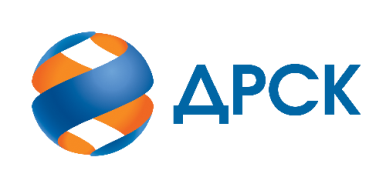 Акционерное Общество«Дальневосточная распределительная сетевая компания»Протокол процедуры открытия доступа к заявкам участниковСПОСОБ И ПРЕДМЕТ ЗАКУПКИ: запрос предложений в электронной форме на право заключения договора на выполнение работ: Ремонт вводов 110 кВ на ПС 110/35/10 кВ "Игнатьево" (Лот № 84901-РЕМ-РЕМ ПРОД-2020-ДРСК).НМЦ ЛОТА (в соответствии с Извещением о закупке): 2 264 000,00 руб. без НДС.ОТМЕТИЛИ:В адрес Организатора закупки поступило 2 (две) заявки.Вскрытие конвертов (открытие доступа к заявкам) было произведено автоматически средствами электронной торговой площадки https://rushydro.roseltorg.ru в присутствии секретаря Закупочной комиссии.Дата и время начала процедуры вскрытия конвертов с заявками на участие в закупке: 14 часов 00 минут (по местному времени Организатора) 17.07.2020 г. Место проведения процедуры вскрытия конвертов с заявками на участие в закупке: https://rushydro.roseltorg.ruВ конвертах обнаружены заявки следующих Участников закупки:Секретарь Закупочной комиссии 1 уровня  		                                        О.В.Коваленко№ 534/УР-В17 июля 2020 г.№п/пДата и время регистрации заявкиНаименование Участника, его адрес, ИНН и/или идентификационный номерЦена заявки, руб. без НДС 17.07.2020 04:16ООО "СТРОКУС" 
ИНН/КПП 2801255621/280101001 
ОГРН 12028000012162 246 375,0017.07.2020 04:39ООО "ТПК "СВЕТОТЕХНИКА" 
ИНН/КПП 2801243633/280101001 
ОГРН 11828010080592 264 000,00